CAMPAÑA DEL ICEO PARA UN TRILINGÜISMO FLEXIBLE EN EUROPA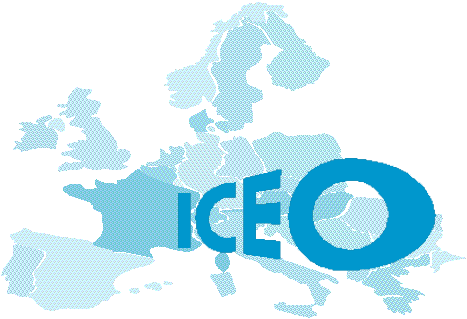 FIRMA NUESTRA PETICIÓN  I C E OInstitut de Coopération avec l’Europe centrale et OrientaleSite : www.association-iceo.fr    -    Courriel :  info-iceo@association-iceo.frAdresse postale : BP 6063 – Malbosc -  F-34086 MONTPELLIER Cedex 4 (France)  Tél :  33.467.928.533  et  33.606.678.162Apellido y Nombre:Profesión:(a presentar en unas líneas de detalles por favor )Ciudad / PaísE-mail : (No será transmitido)